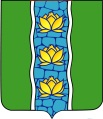 СОБРАНИЕ ДЕПУТАТОВ КУВШИНОВСКОГО РАЙОНР Е Ш Е Н И Е 24.12.2018 г.				 г. Кувшиново		 			 № 2251182821182 182О заключении Соглашения о принятии частиполномочий по осуществлению внешнегомуниципального финансового контроля заисполнением бюджета поселений 	В соответствии  с Бюджетным кодексом Российской Федерации, Федеральным законом от 06.10.2003 №131-ФЗ «Об общих принципах организации местного самоуправления в Российской Федерации», Федеральным законом от 07.02.2011 №6-ФЗ «Об общих принципах организации и деятельности контрольно-счётных органов субъектов Российской  Федерации и муниципальных образований» и на основании решения Совета депутатов городского поселения «Город Кувшиново» от 21.12.2018 №26,  решения Совета  депутатов Могилевского сельского поселения от 21.12.2018 № 9, решения Совета депутатов Прямухинского сельского поселения от 21.12. 2018 № 73, решения Совета депутатов Сокольнического сельского поселения от  20.12.2018 № 100, решения Совета депутатов Тысяцкого сельского поселения от 20.12.2018 № 83 Собрание депутатов Кувшиновского районаР Е Ш И Л О:1. Принять полномочия от Совета депутатов городского поселения «Город Кувшиново», Совета депутатов Могилевского сельского поселения, Совета депутатов Прямухинского сельского поселения, Совета депутатов Сокольнического сельского поселения, Совета депутатов Тысяцкого сельского поселения по внешнему муниципальному финансовому контролю на период с 01.01.2019 по 31.12.2019гг., а именно:- 	экспертиза проектов местного бюджета;- 	внешняя проверка готового отчёта об исполнении местного бюджета;- 	организация и осуществление контроля за законностью, результативностью                                   (эффективностью и экономностью) использования средств местного бюджета,   а также средств, получаемых местным бюджетом из иных источников, предусмотренных законодательством Российской Федерации;- 	финансово-экономическая экспертиза проектов муниципальных правовых актов (включая обоснованность финансово-экономических обоснований) в части, касающейся расходных обязательств муниципального образования, а также  муниципальных программ;-	контроль за соблюдением установленного порядка управления и распоряжения имуществом, находящимся в муниципальной собственности, в том числе охраняемыми результатами интеллектуальной деятельности и средствами индивидуализации, принадлежащими, муниципальному образованию;-	иные полномочия в сфере внешнего муниципального финансового контроля, установленные федеральными законами, законами субъекта  Российской Федерации, уставом и нормативными правовыми актами представительного органа муниципального образования.2.  Главе Кувшиновского района заключить соответствующее Соглашение с Советом депутатов городского поселения «Город Кувшиново», Советом депутатов Могилевского сельского поселения, Советом депутатов Прямухинского сельского поселения, Советом депутатов Сокольнического сельского поселения, Советом депутатов Тысяцкого сельского поселения.3. Настоящее решение вступает в силу с момента его подписания и подлежит размещению на официальном сайте администрации Кувшиновского района в сети «Интернет».Глава Кувшиновского района 						 И.Б. Аввакумов 